Paper 1 Question 5 example questions:Q5: Your school is asking students to contribute some creative writing for its website.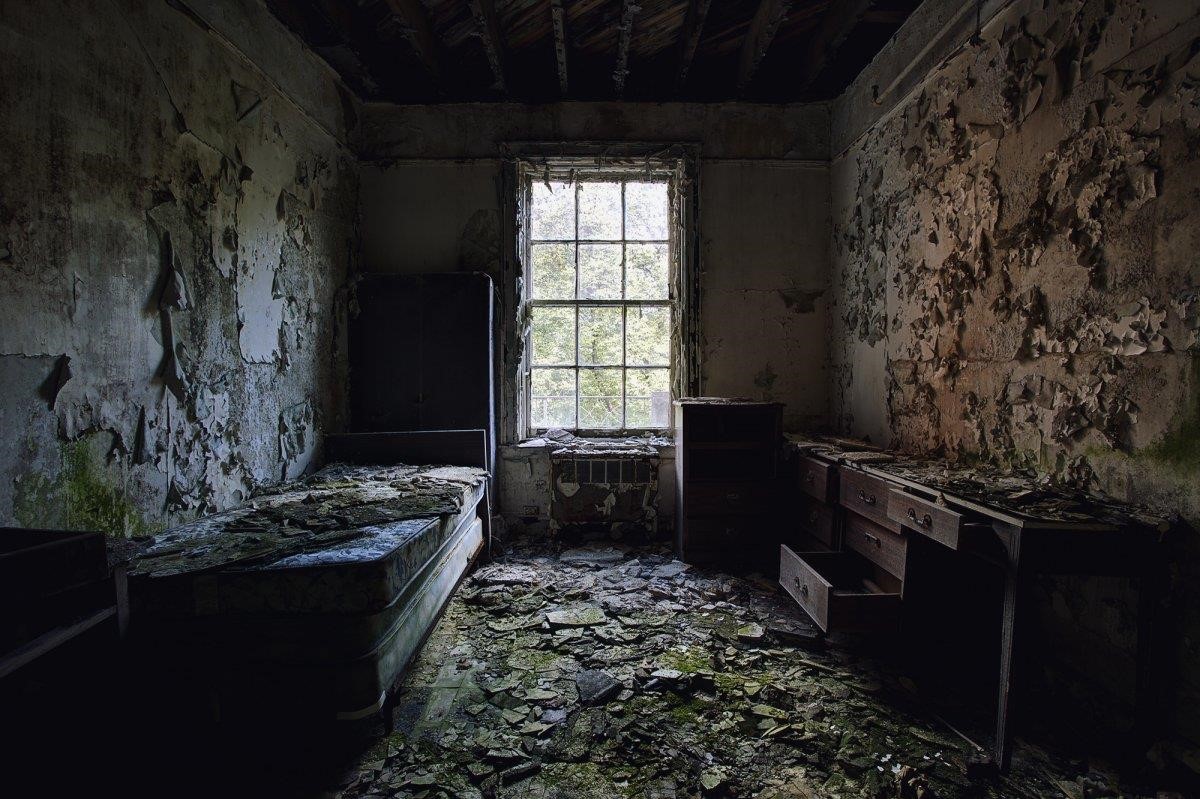 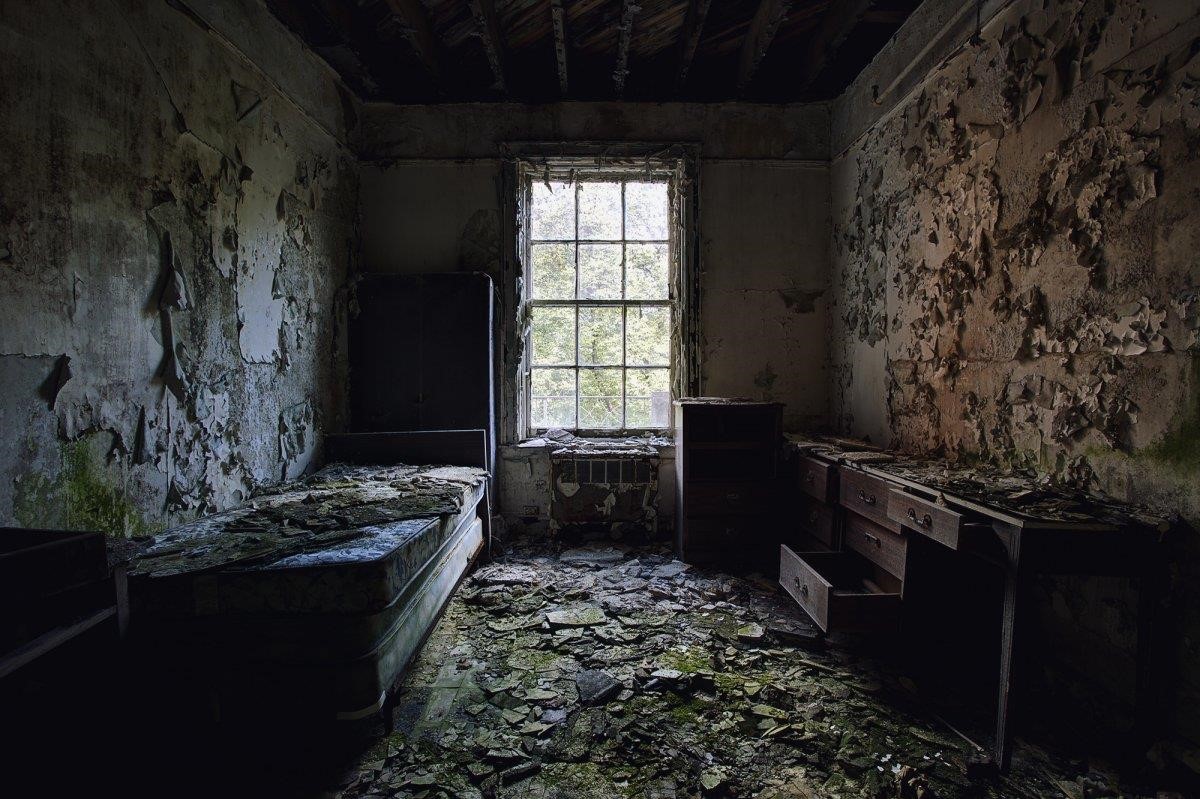 EITHER: Write a description as suggested by this pictureOR: Write a short story that begins with the sentence: “Suddenly, I heard it. It was coming from the other side of the passage.”(24 marks for content and organisation16 marks for technical accuracy)[40 marks]Q5: Your school magazine will be publishing a collection of creative writing written by students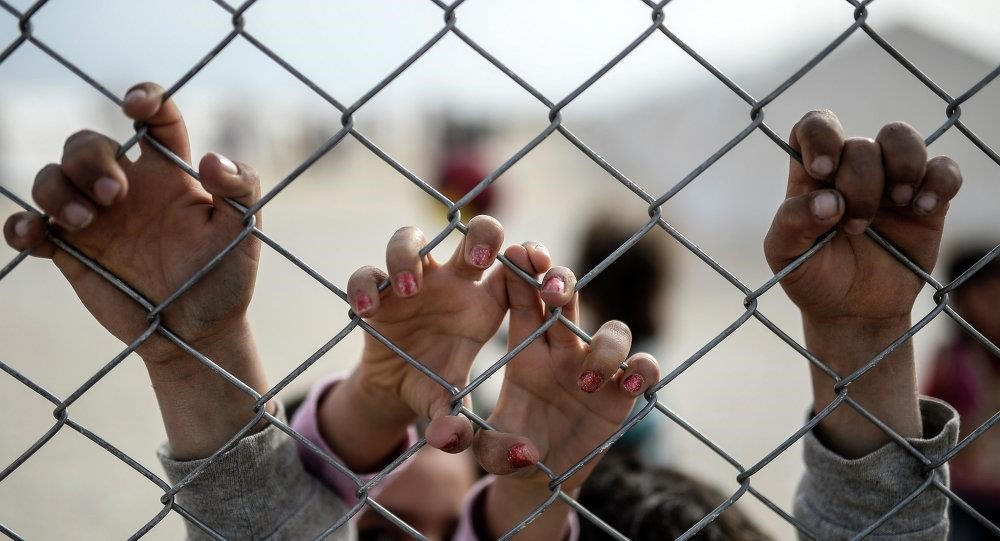 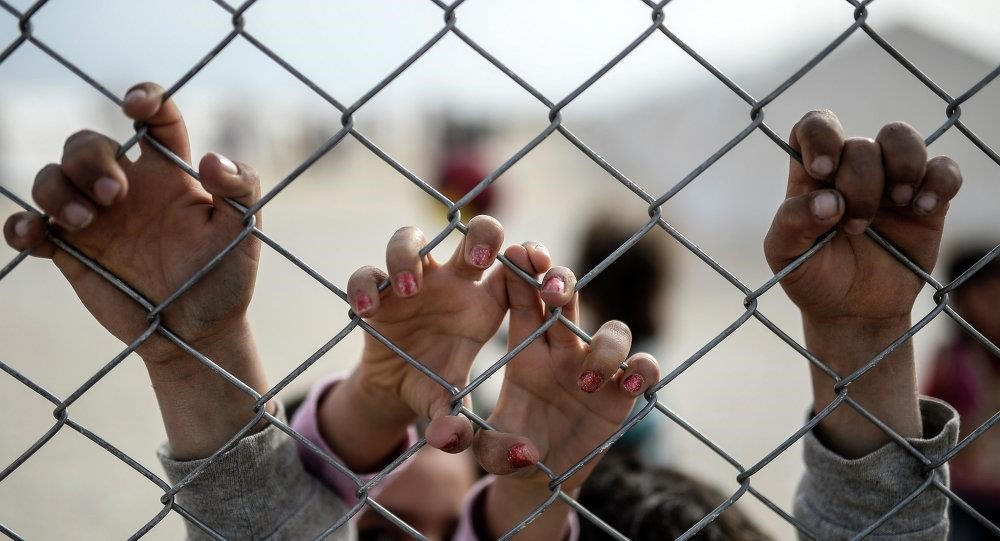 Either: Write a story about a conflict as suggested by this imageOR: Write a description about a place that has had a lasting impression on you.(24 marks for content and organisation16 marks for technical accuracy)[40 marks]Q5: A website has asked for examples of creative writing for its new page.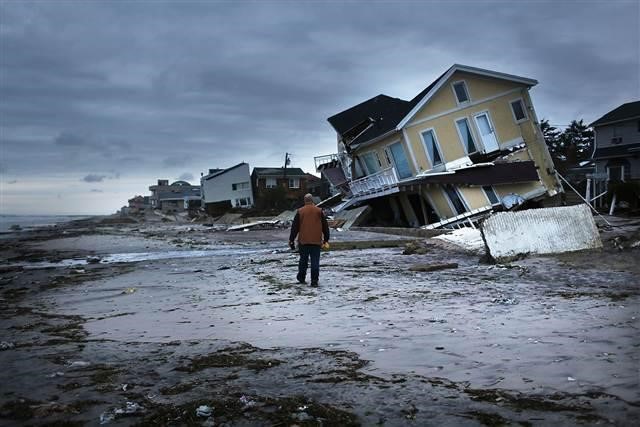 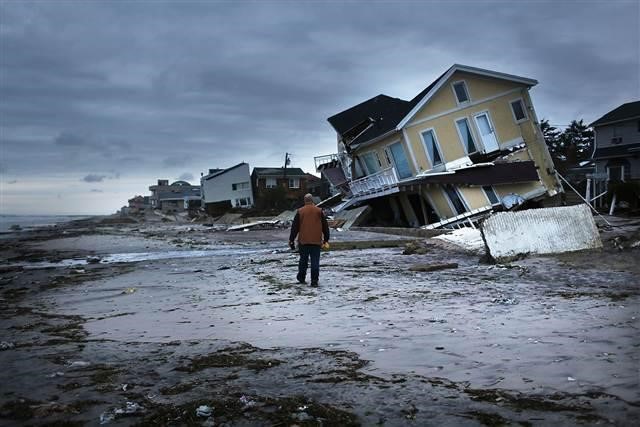 EITHER: Write a description as suggested by this pictureOR: Write a short story that begins with the sentence: “It was a disaster. I didn’t know what to do.”(24 marks for content and organisation16 marks for technical accuracy)[40 marks]